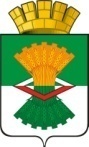 АДМИНИСТРАЦИЯМАХНЁВСКОГО МУНИЦИПАЛЬНОГО ОБРАЗОВАНИЯПОСТАНОВЛЕНИЕ   16 августа 2023 года                                                                               № 677п.г.т. МахнёвоО внедрении единой модели профессиональной ориентации в общеобразовательных организациях, расположенных на территории Махнёвского муниципального образования, в 2023-2024 годах В соответствии с Федеральным законом от 29 декабря 2012 года № 273-ФЗ «Об образовании в Российской Федерации», Законом Свердловской области от 15 июля 2013 года №78-ОЗ «Об образовании в Свердловской области», в целях исполнения подпункта «б» пункта 5 перечня поручений Президента Российской Федерации по итогам пленарного заседания съезда и встречи с членами бюро Общероссийской общественной организации «Российский союз промышленников и предпринимателей» 16 марта 2023 года (от 29.04.2023                       №  Пр-872), пункта 3.1 раздела III протокола совещания по вопросам реализации инфраструктурных мероприятий национальных проектов «Образование» и «Демография», создания организационно-управленческих условий, организации работы по обеспечению внедрения единой модели профессиональной ориентации в общеобразовательных организациях, расположенных на территории Свердловской области, от 11.04.2023 №СК-55/02пр, приказом Министерства образования и молодёжной политики Свердловской области от 26 июля                              2023 №872-Д «О внедрении единой модели профессиональной ориентации в общеобразовательных организациях, расположенных на территории Свердловской области, в 2023-2024 годах», руководствуясь Уставом Махнёвского муниципального образования: 	ПОСТАНОВЛЯЮ:Утвердить план мероприятий («дорожную карту») внедрения единой модели профессиональной ориентации в общеобразовательных организациях, расположенных на территории Махнёвского муниципального образования, в 2023-2024 годах (Приложение №1) (прилагается).Общеобразовательным организациям Махнёвского муниципального образования внедрить единую модель профессиональной ориентации                                 с 1 сентября 2023 года.Отделу образования и молодёжной политики Администрации Махнёвского муниципального образования обеспечить внедрение единой модели профессиональной ориентации в муниципальных общеобразовательных организациях с 1 сентября 2023 года и назначить Дедюхину Анну Александровну – ведущего специалиста отдела образования и молодёжной политики Администрации Махнёвского муниципального образования координатором, ответственным за профессиональную ориентацию в общеобразовательных организациях Махнёвского муниципального образования.Разместить настоящее постановление на официальном сайте Махнёвского муниципального образования в сети «Интернет».Контроль за исполнением настоящего постановления возложить на заместителя главы Администрации Махнёвского муниципального образования (по социальным вопросам) Г.А. Кокшарову.Приложение №1к постановлению Администрации Махнёвского муниципального образования от 16.08.2023 г. № 677ПЛАН МЕРОПРИЯТИЙ(«дорожная карта») по внедрению единой модели профессиональной ориентации в общеобразовательных организациях, расположенных на территории Махнёвского муниципального образования, в 2023-2024 годахГлава Махнёвского муниципального образования А.С. КорелинНомер строкиНаименование мероприятияСрок исполненияОтветственный исполнительПланируемый результат1Нормативное обеспечение внедрения единой модели профессиональной ориентации в общеобразовательных организациях, расположенных на территории Махнёвского муниципального образования, в 2023-2024 годах                                                                    (далее – единая модель профессиональной ориентации)Нормативное обеспечение внедрения единой модели профессиональной ориентации в общеобразовательных организациях, расположенных на территории Махнёвского муниципального образования, в 2023-2024 годах                                                                    (далее – единая модель профессиональной ориентации)Нормативное обеспечение внедрения единой модели профессиональной ориентации в общеобразовательных организациях, расположенных на территории Махнёвского муниципального образования, в 2023-2024 годах                                                                    (далее – единая модель профессиональной ориентации)Нормативное обеспечение внедрения единой модели профессиональной ориентации в общеобразовательных организациях, расположенных на территории Махнёвского муниципального образования, в 2023-2024 годах                                                                    (далее – единая модель профессиональной ориентации)2Формирование реестра школ, с указанием выбранного уровня профориентационного минимума (далее – профминимум), планируемого к реализации в 2023/2024 учебном годудо 10 августа 2023 годаотдел образования и молодёжной политики Администрации Махнёвского муниципального образования (далее – отдел образования), общеобразовательные организации, расположенные на территории Махнёвского муниципального образования (далее – школы)Утвержден реестр школ, с указанием выбранного уровня профминимума, планируемого к реализации в 2023/2024 учебном году3Регистрация школ, не являющихся участниками проекта «Билет в будущее», на портале указанного проекта через ГАПОУ СО «Уральский политехнический колледж – Межрегиональный центр компетенций» в лице его структурного подразделения – Региональный координационный центр развития компетенций Свердловской области (далее – региональный оператор)до 10 сентября 2023 годашколыОбеспечена регистрация школ не являющихся участниками проекта «Билет в будущее», на портале указанного проекта через регионального оператора4Сбор согласий на обработку персональных данных обучающихся и педагогов, задействованных в реализации профминимумадо 10 сентября 2023 годашколыОбеспечен сбор согласий на обработку персональных данных обучающихся и педагогов, задействованных в реализации профминимума5Разработка всеми школами плана профориентационной работы на 2023/2024 учебный год в соответствии с выбранным уровнем реализации профминимумадо 30 августа 2023 годашколыВсеми школами разработаны планы профориентационной работы на 2023/2024 учебный год в соответствии с выбранным уровнем реализации профминимума6Подготовка школ к реализации профминимума по 6 направлениям: урочная и внеурочная деятельность, практико-ориентированный модуль, дополнительное образование, профессиональное обучение, взаимодействие с родителями (законными представителями)до 30 августа 2023 годаотдел образования, школыОбеспечена подготовка общеобразовательных организаций к реализации профминимума по 6 направлениям7Подготовка отчета о готовности школ к реализации профминимума в 2023/2024  учебном году и направление в адрес федерального оператора проекта «Билет в будущее»до 25 августа 2023 годаотдел образования, школыНаправление в адрес федерального оператора проекта «Билет в будущее» отчета о готовности школ к реализации профориентрационного минимума в 2023/2024 учебном году8Организация участия педагогов-навигаторов в образовательной программе (программе повышения квалификации) в 2023 году (в соответствии с установленной квотой)до 1 декабря 2023 годаотдел образования, школыОрганизовано участие педагогов-навигаторов в образовательной программе (программе повышения квалификации) в 2023 году9Организация участия школ в открытых онлайн-уроках «Шоу профессий» в рамках федерального проекта «Успех каждого ребенка» национального проекта «Образование»2023-2024 годышколыОрганизовано участие школ в открытых онлайн-уроках «Шоу профессий» в рамках федерального проекта «Успех каждого ребенка» национального проекта «Образование»10Информационное обеспечение внедрения единой модели профессиональной ориентацииИнформационное обеспечение внедрения единой модели профессиональной ориентацииИнформационное обеспечение внедрения единой модели профессиональной ориентацииИнформационное обеспечение внедрения единой модели профессиональной ориентации11Организация информационно-просветительской работы с родителями (законными представителями), представителями средства массовой информации, общественностью по внедрению единой модели профессиональной ориентации IV квартал 2023 года, 2024 годшколы, отдел образованияИнформирование и просвещение широкой общественности по внедрению единой модели профессиональной ориентации